OSNOVNA ŠKOLA KOSTRENA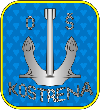  KOSTRENA, ŽUKNICA 1Tel.: 051 289 768 E-mail: ured@os-kostrena.skole.hrKLASA: 112-01/21-04/2URBROJ: 2170-55-01-21-04Kostrena, 4. ožujka 2021.Na temelju članka 25. Pravilnika o načinu i postupku zapošljavanja (Klasa: 012-03/19-01/1, Urbroj: 2170-55-01-19-01 od 28.02.2019.) Povjerenstvo za vrednovanje kandidata za zapošljavanje za radno mjesto učitelja/ice razredne nastave u produženom boravku (m/ž) - 1 izvršitelj/ica na određeno, puno radno vrijeme od 40 sati tjedno u OŠ Kostrena, na prijedlog ravnateljice, donosiODLUKUoprovedbi postupka vrednovanja kandidataI.Za vrednovanje kandidata za zapošljavanje temeljem Javnog natječaja za radno mjesto učitelj/ica razredne nastave u produženom boravku (m/ž) - 1 izvršitelj/ica na određeno, puno radno vrijeme od 40 sati tjedno u OŠ Kostrena provest će se skraćeni postupak vrednovanja kandidata, i to na način da će se s kandidatima provesti razgovor (intervju).II.Razgovor (intervju) iz toč. I. ove Odluke Povjerenstvo će provesti u ponedjeljak 8. ožujka 2021. godine s početkom u 10:30 sati u OŠ Kostrena, Žuknica 1, 51221 Kostrena (u prostoriji školske zbornice).III.Kandidati koji ispunjavaju formalne uvjete Natječaja, a čije su prijave pravodobne i potpune pozvat će se na razgovor (intervju) putem adrese elektroničke pošte koju su naveli u prijavi na Natječaj. IV.Svi kandidati dužni su sa sobom imati odgovarajuću identifikacijsku ispravu (važeću osobnu iskaznicu, putovnicu ili vozačku dozvolu). Kandidati su dužni sa sobom donijeti i zaštitnu masku sukladno važećim epidemiološkim mjerama.  V.Kandidat koji ne pristupi vrednovanju smatra se da je odustao od prijave na Natječaj i više se ne smatra kandidatom u natječajnom postupku.ObrazloženjeTemeljem odredbe članka 25. Pravilnika o načinu i postupku zapošljavanja (Klasa: 012-03/19-01/1, Urbroj: 2170-55-01-19-01 od 28.02.2019.) može se pri zapošljavanju na temelju natječaja na određeno vrijem, vrednovanje kandidata, na prijedlog ravnatelja i odlukom Povjerenstva, provesti u skraćenom postupku u skladu s odredbama Pravilnika (testiranje samo iz nekog od nevedenih područja vrednovanja, usmeno testiranje ili samo razgovor (intervju)).Slijedom navedenoga odlučeno je kao u izreci.	Povjerenstvo za vrednovanjekandidata za zapošljavanje  Predsjednica Povjerenstva	Nataša Kovačević, mag. paed.